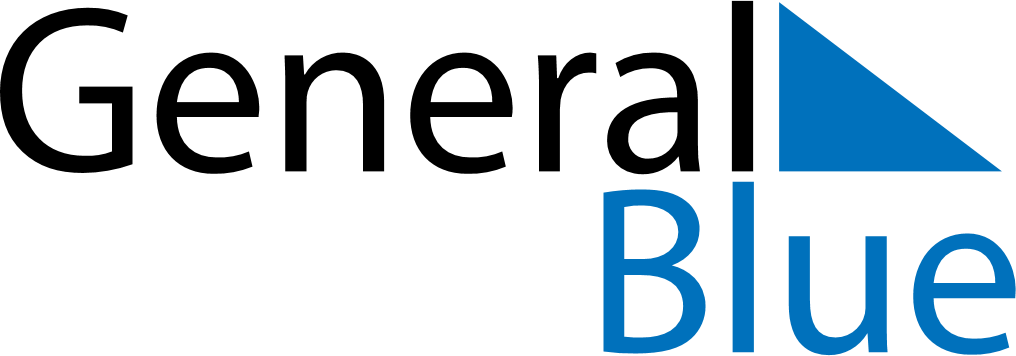 August 2029August 2029August 2029MaltaMaltaMONTUEWEDTHUFRISATSUN12345678910111213141516171819Assumption202122232425262728293031